Уважаемый Сергей Евгеньевич!Команда _________________________________________    настоящим письмом подтверждает, что                                                  название команды, из которой переходит игрокигрок ___________________________________    выводится из состава и не возражает против его                                                 ФИО игрока            	выступления за другую команду.                                                                             .                                                                               ___________       ____________/________________/                                                                                                                                                                                                                                                                        дата                                                      подпись                                              расшифровка                                                                                        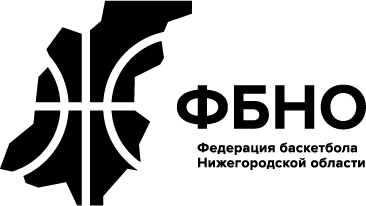 Главному судье Чемпионата Нижегородской области по баскетболу среди мужских командC.Е. Шубин  от представителя команды_______________________                                                                                                                      название команды_______________________                                                                                                                      ФИО представителя команды